KLASA V  – PIĄTEK 27.03.2020 R.Wychowanie fizyczneTemat: Aktywność fizyczna i jej wpływ na zdrowie człowiekahttps://www.bryk.pl/wypracowania/biologia/czlowiek/18887-aktywnosc-fizyczna-i-jej-wplyw-na-zdrowie-czlowieka.htmlhttps://samequizy.pl/jaki-zdrowotny-napoj-do-ciebie-pasuje/https://samequizy.pl/jakie-cwiczenia-sa-dla-ciebie-najlepsze/https://wordwall.net/resource/940834/wychowanie-fizyczne - ćwiczenia do wykonania  Język angielskiTemat:  Just in time – praca z tekstem.Ćwiczenia z rozumienia tekstów pisanych - zeszyt ćwiczeń (str. 33)ćw. 1 str. 33 połącz części zdań 1-3 z a-c. Ćw.2 str. 33 zdecyduj czy zdania są zgodne z treścią tekstu (R), niezgodne (W) czy tekst nic o tym nie mówi (DS). Ćw.3 str. 33 Odpowiedz na pytaniaĆw.4 str. 33 Utwórz pytania do podkreślonych części zdań.Matematyka Temat: Mnożenie ułamków dziesiętnych przez 10, 100, 1000,...
Zapoznać się z przykładami str.154,155.Język polskiNapisz charakterystykę Nemeczka  (masz na to czas do  01. 04 .2020 r.)Język niemieckiPOWODZENIA!Uzupełnij zdania właściwą formą czasowników podanych w nawiasach. Pamiętaj, że to są czasowniki rozdzielnie złożone. (przedrostek idzie na koniec!!!!)Ich __________ nicht gern in meinem Zimmer _________. (aufräumen-sprzątac.)Meine Eltern  ____________  sehr gern ________. (fernsehen-oglądać TV)		 Du __________ immer um 7 Uhr morgens _________.(aufstehen- wstawać)Seine Freunde  ___________sich warm am Nachmittag ______.(anziehen-ubierać się)2. Jaka jest pogoda? Podpisz ilustracje całym zdaniem. W razie problemu patrz podręcznik str.47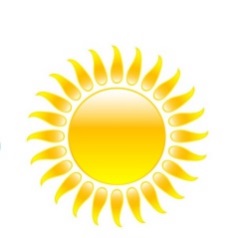 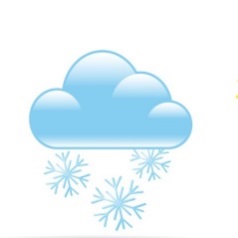 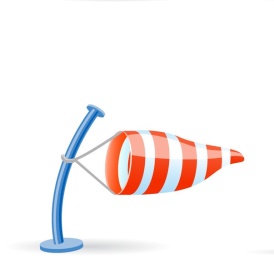 _________________       2. ___________________     3. ____________________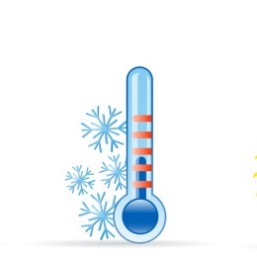 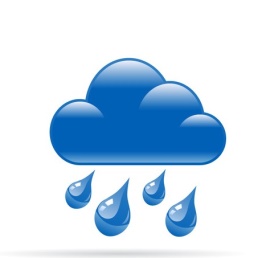 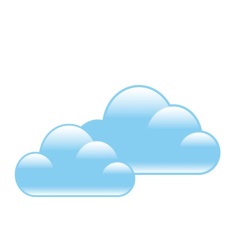      4. __________________         5. ___________________     6. __________________MuzykaTemat: Na ludową nutę.Proszę nauczyć się piosenki pt: „ Hej, na krakowskim rynku”. Tekst znajduje się na stronie 105  w podręczniku. Poniżej przesyłam link z nagraniem tej piosenki.https://www.youtube.com/watch?v=YedDkoTUx9wNastępnie uzupełnij poniższe zdania (wpisz do zeszytu).Krakowiak to taniec polski utrzymany w metrum……..Ma charakter……………..i …………..tempo. Pochodzi z okolic …………………W krakowiaku występuje charakterystyczny rytm - ……………Wskazówki do zadania:Nasza piosenka jest w rytmie krakowiaka, popatrz na zapis nutowy w podręczniku,  zastanów się jaki ma charakter i w jakim jest rytmie.